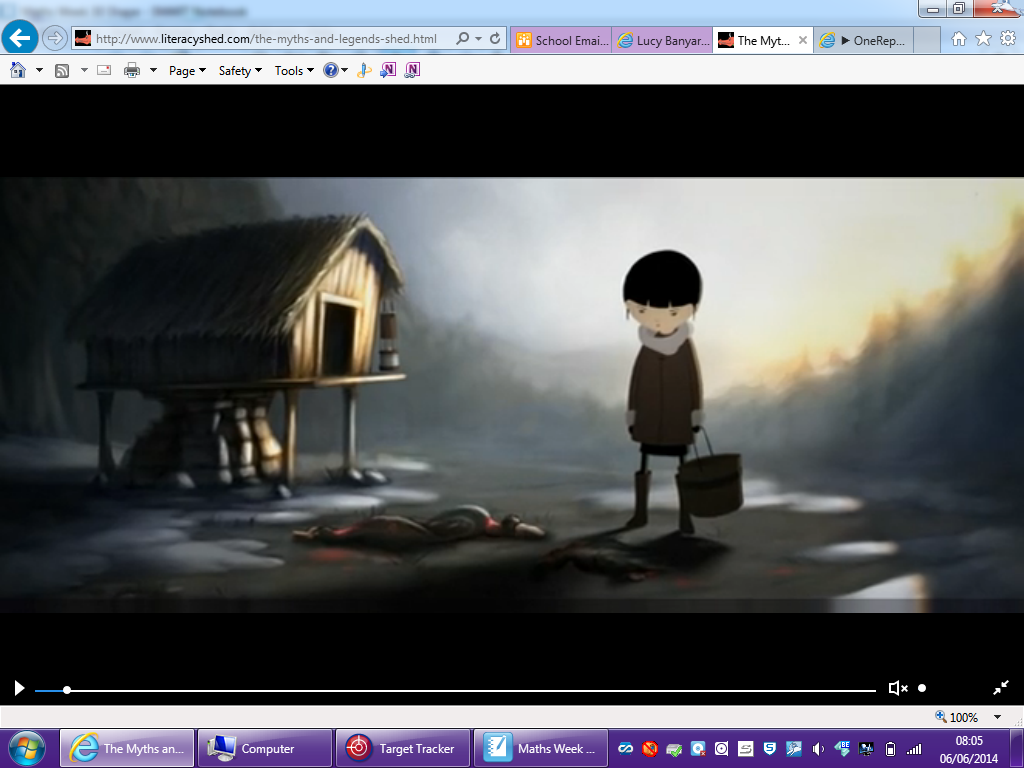 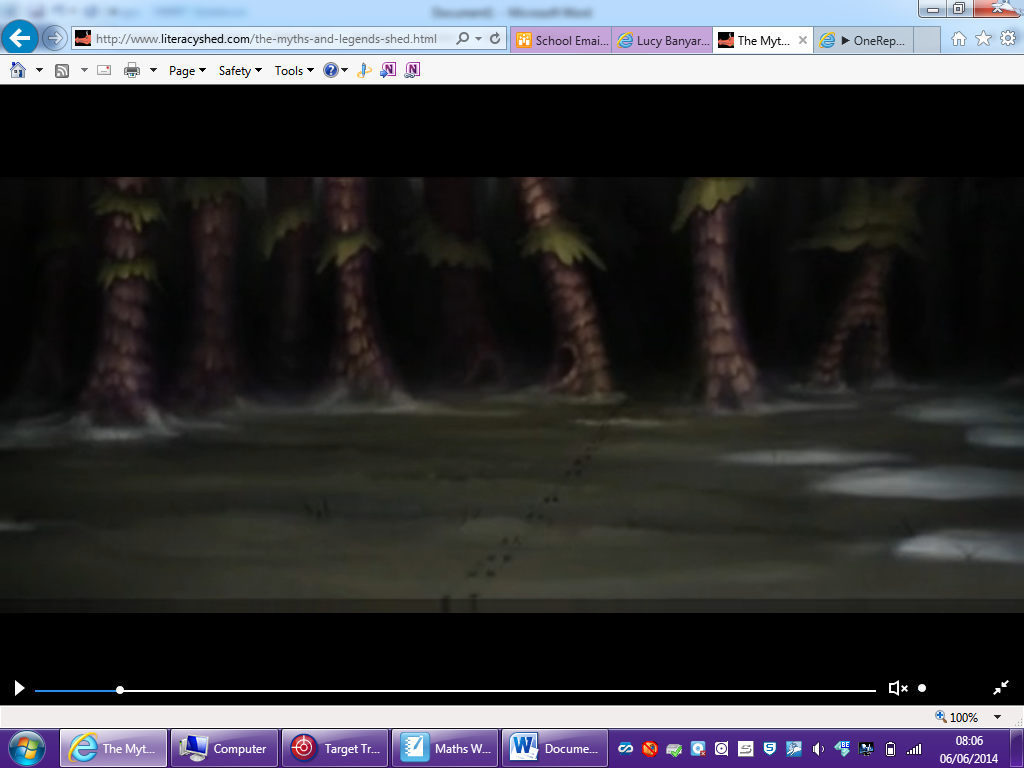 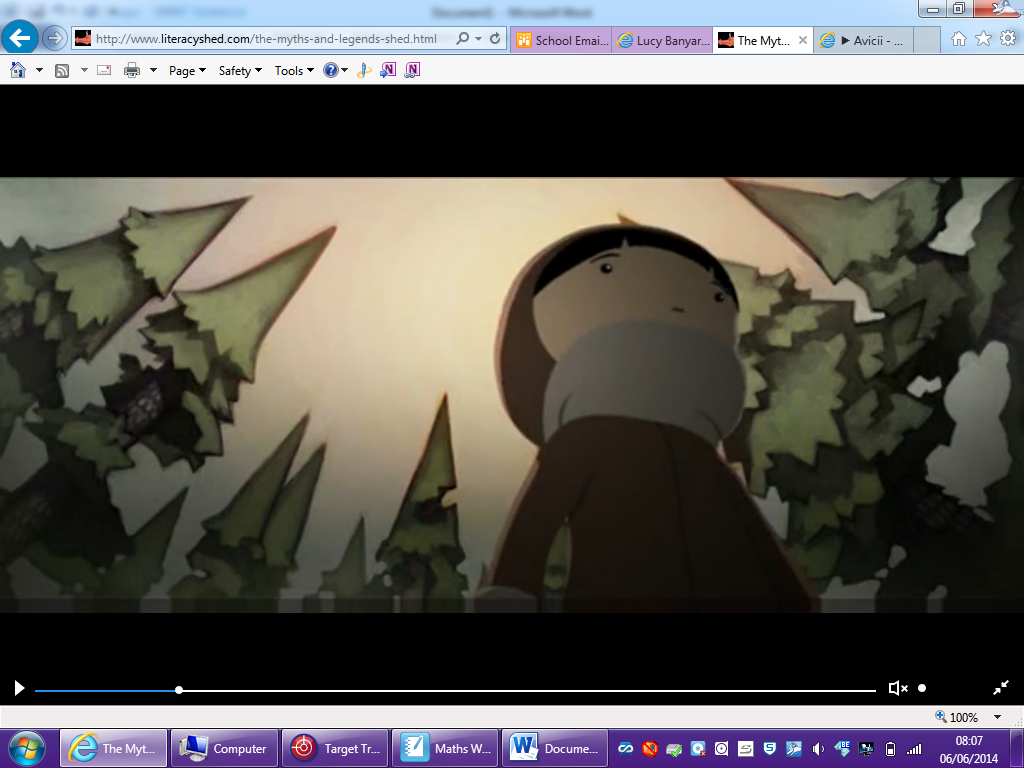 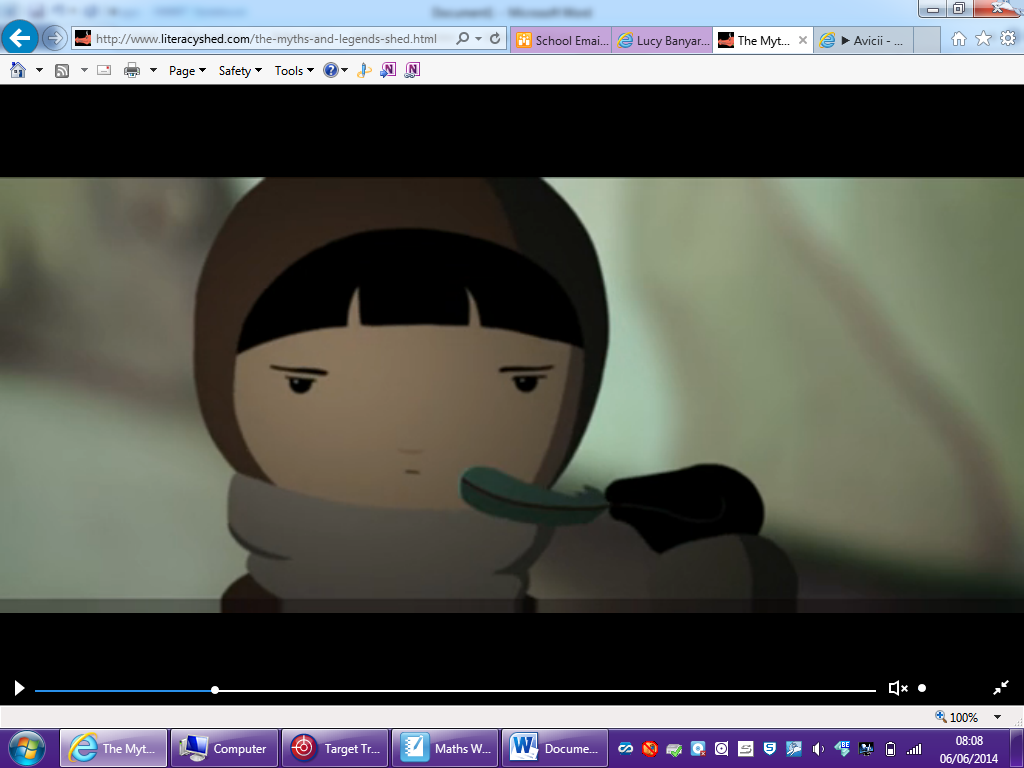 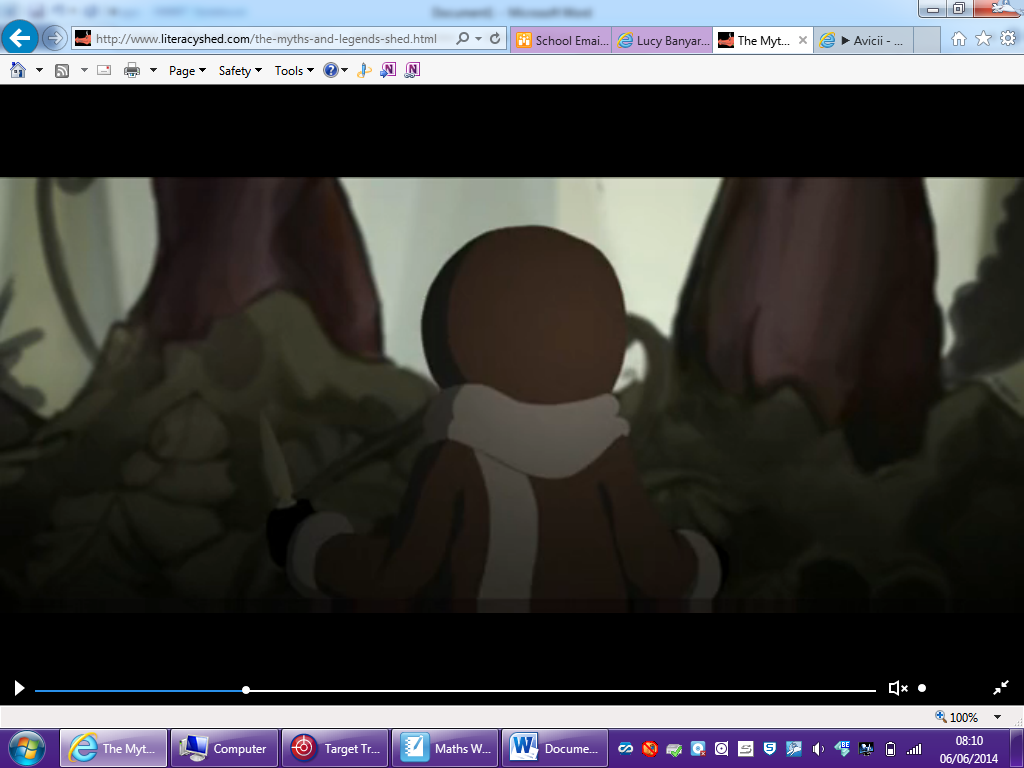 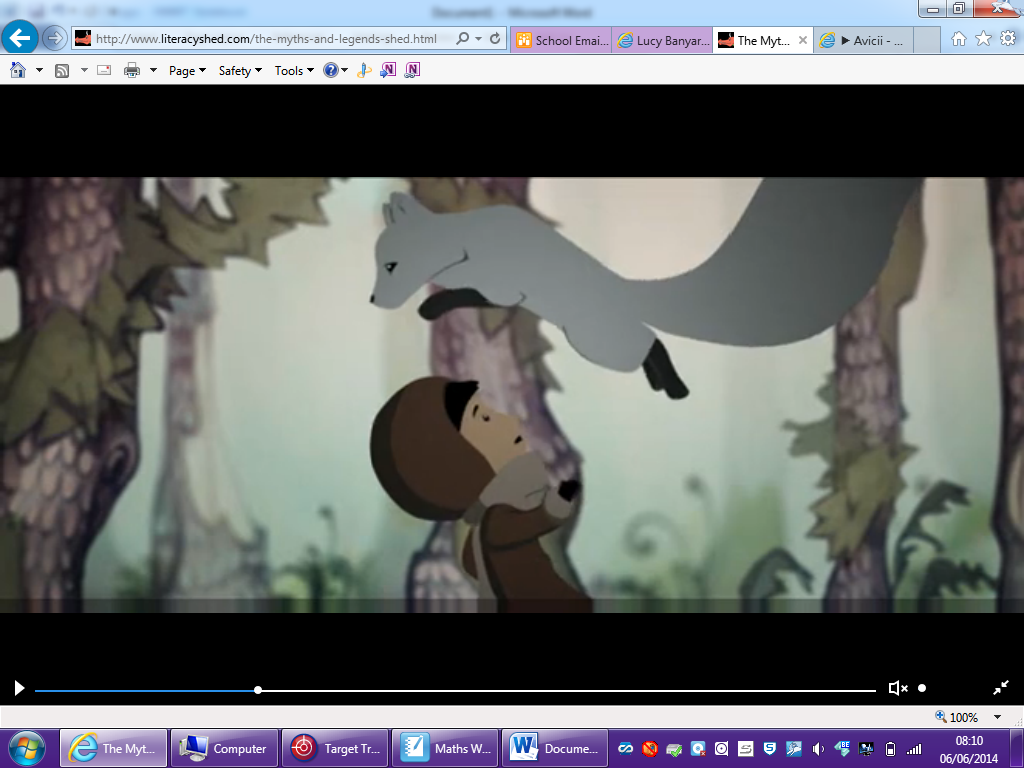 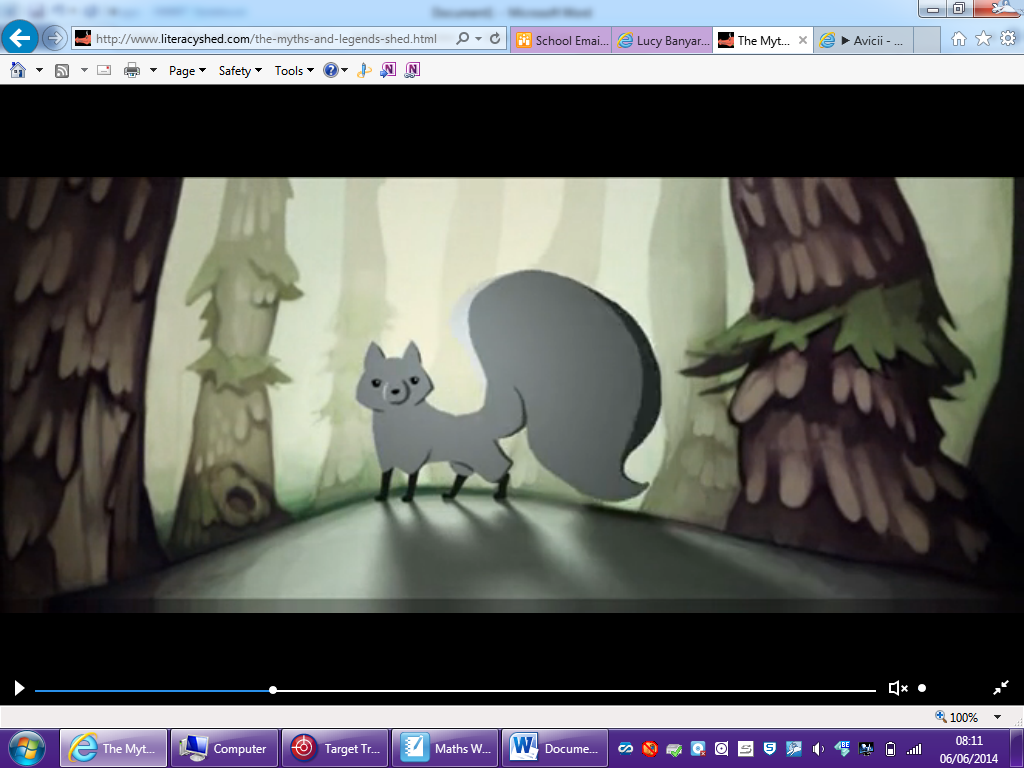 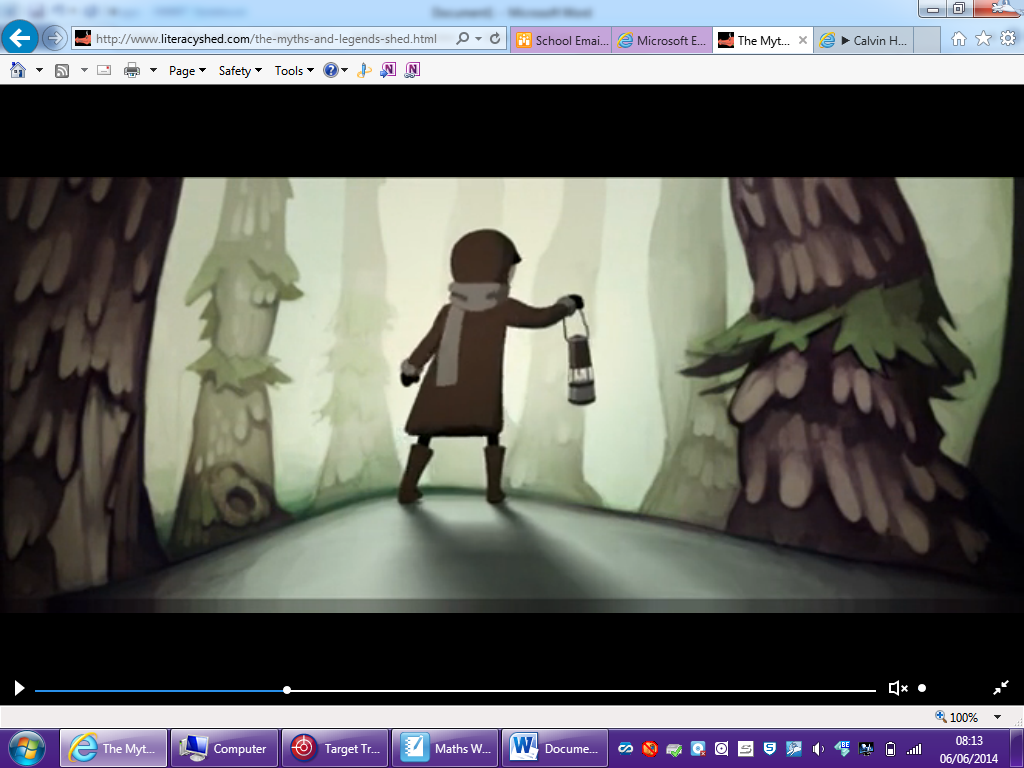 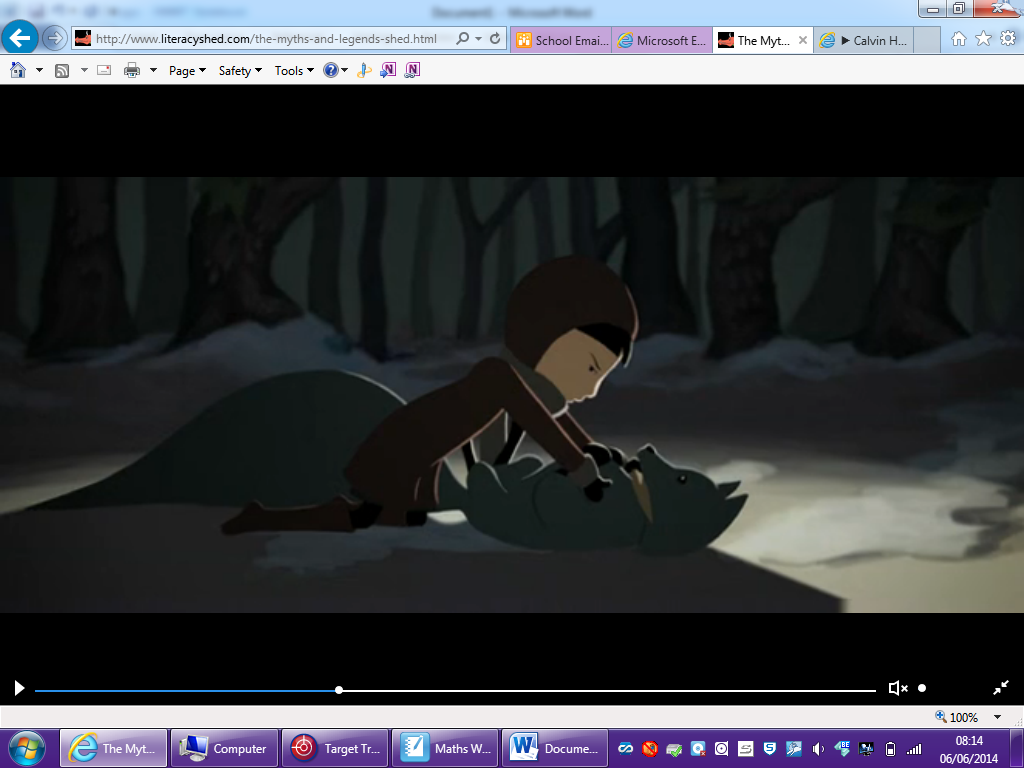 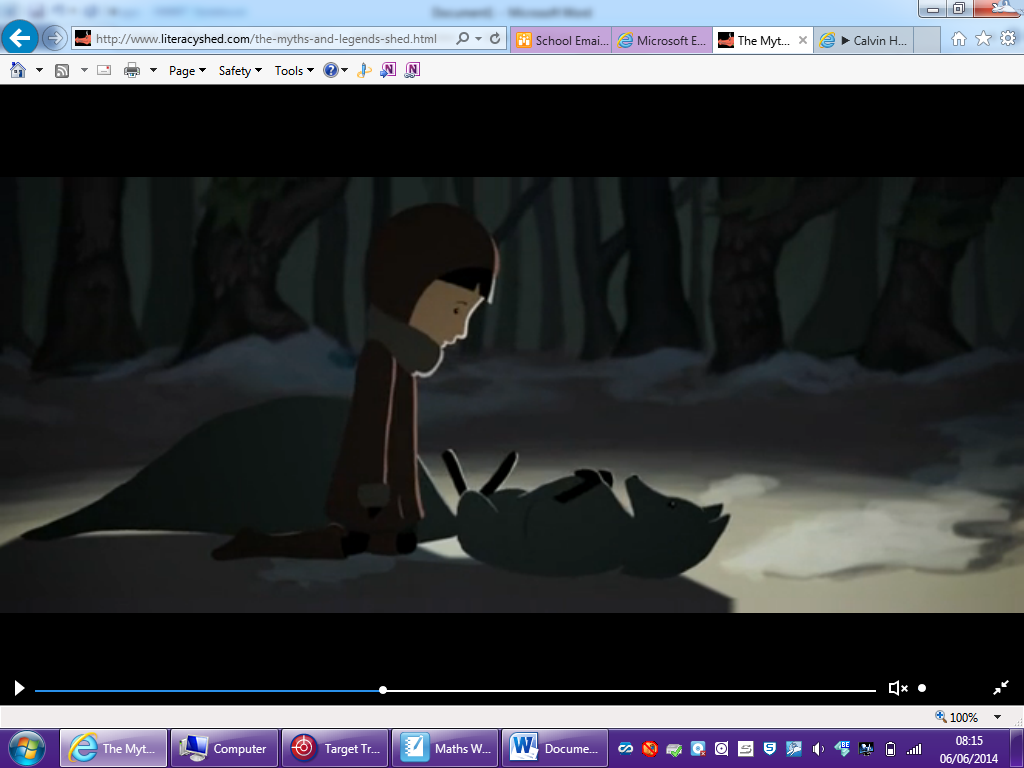 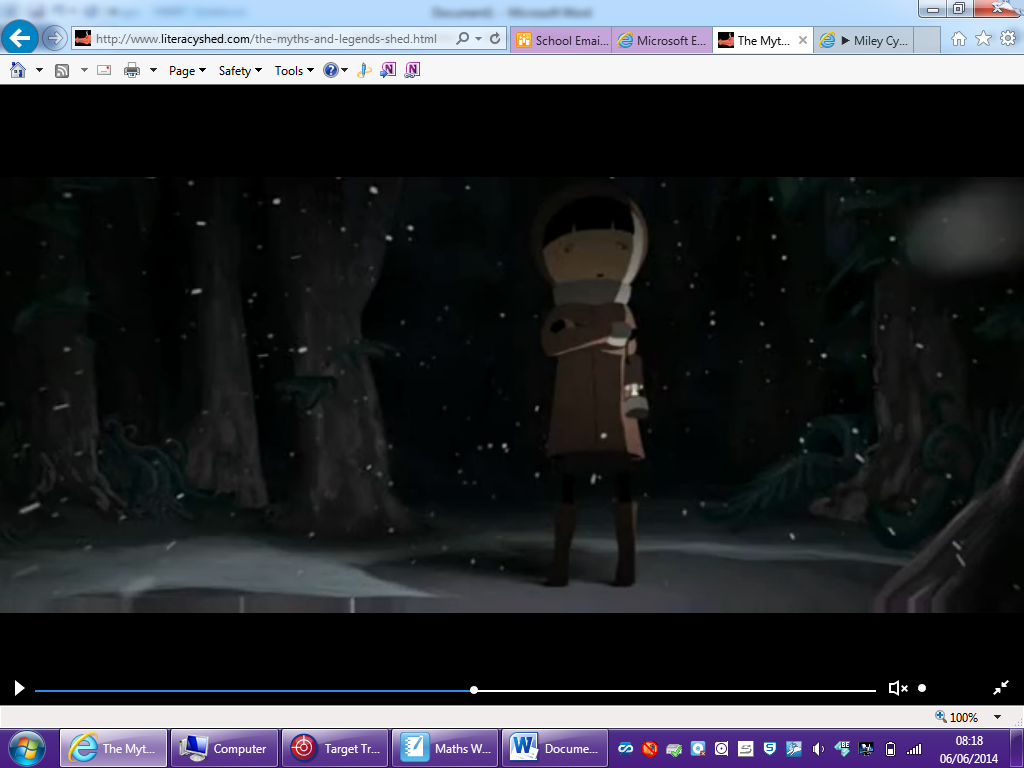 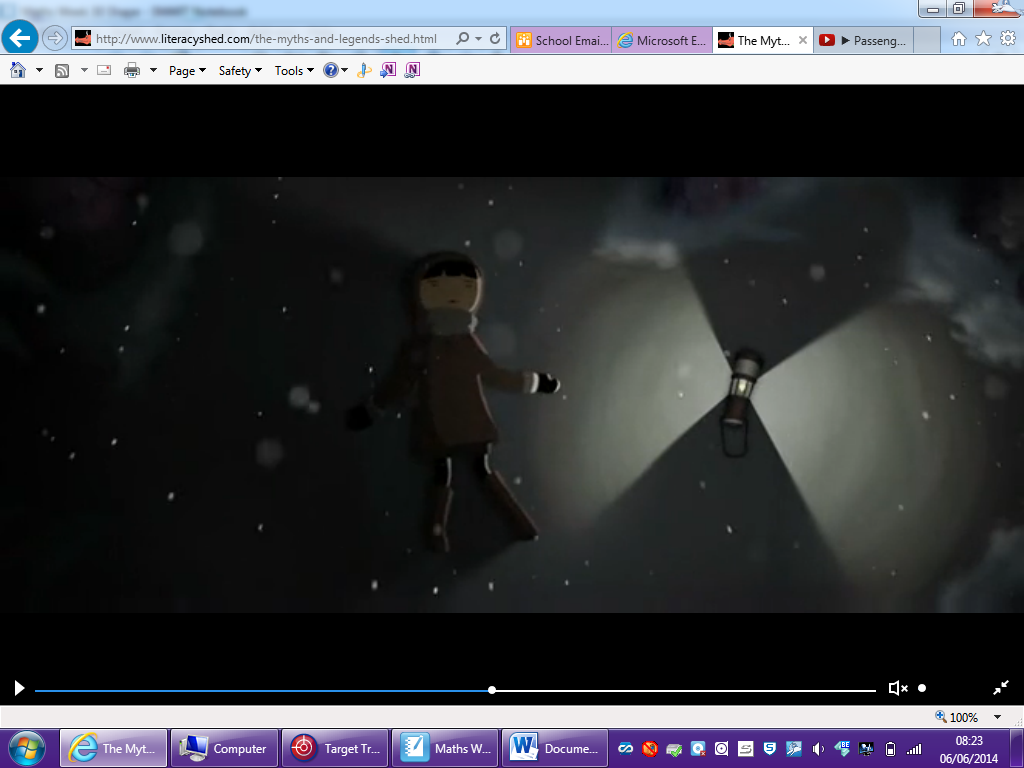 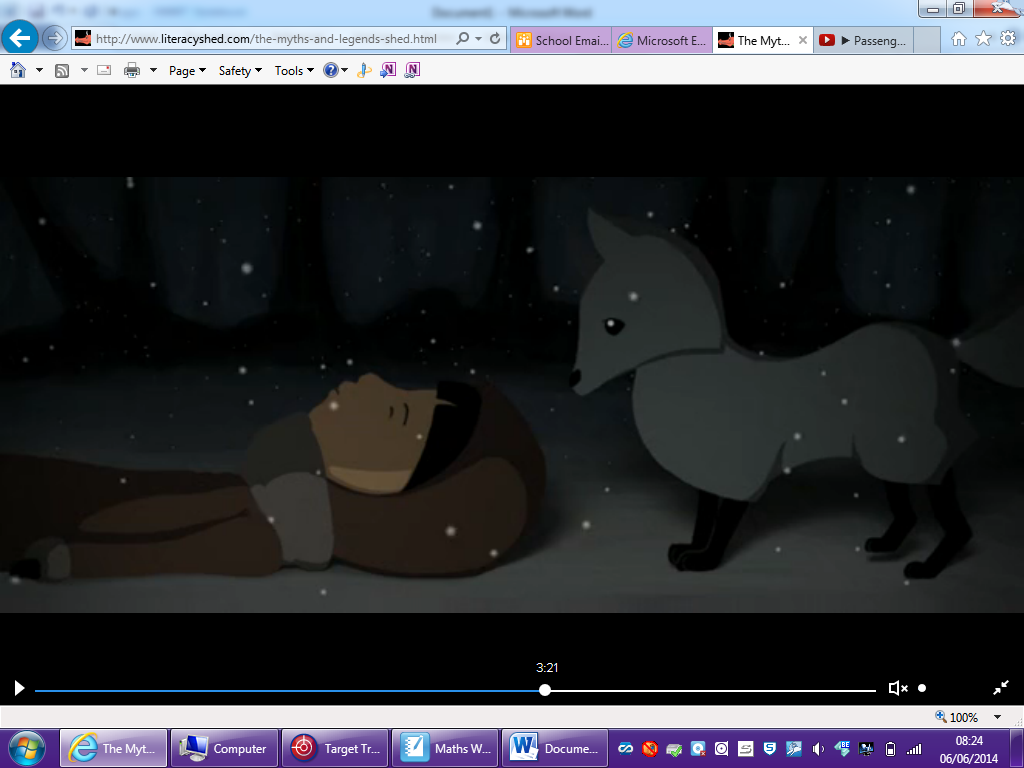 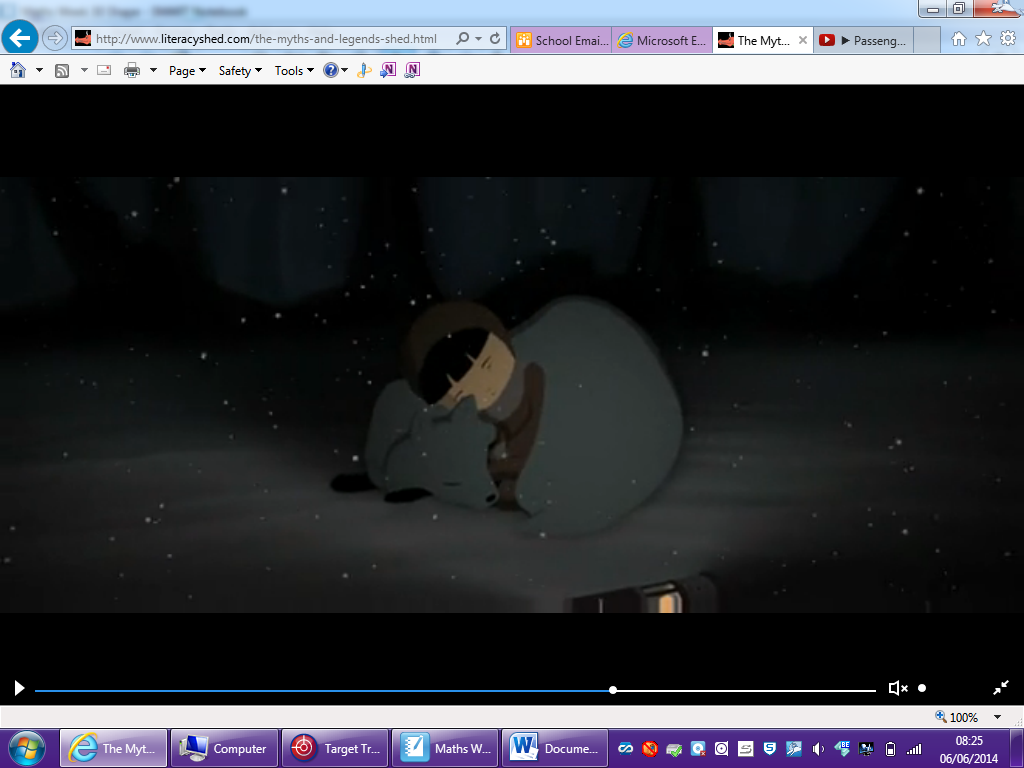 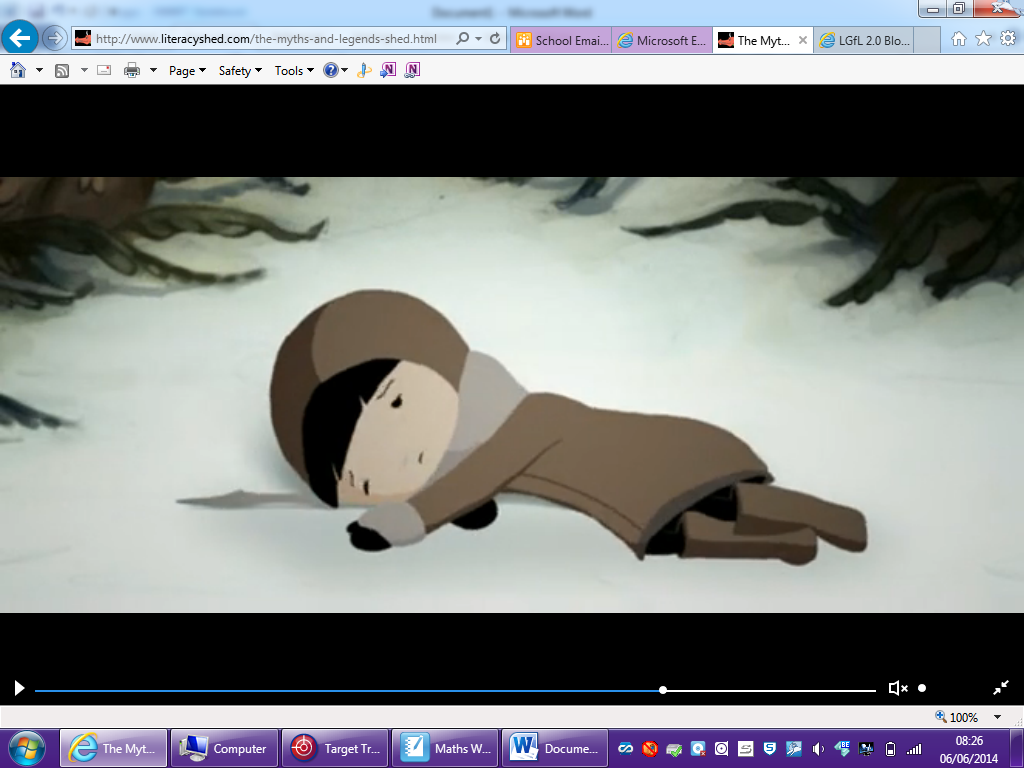 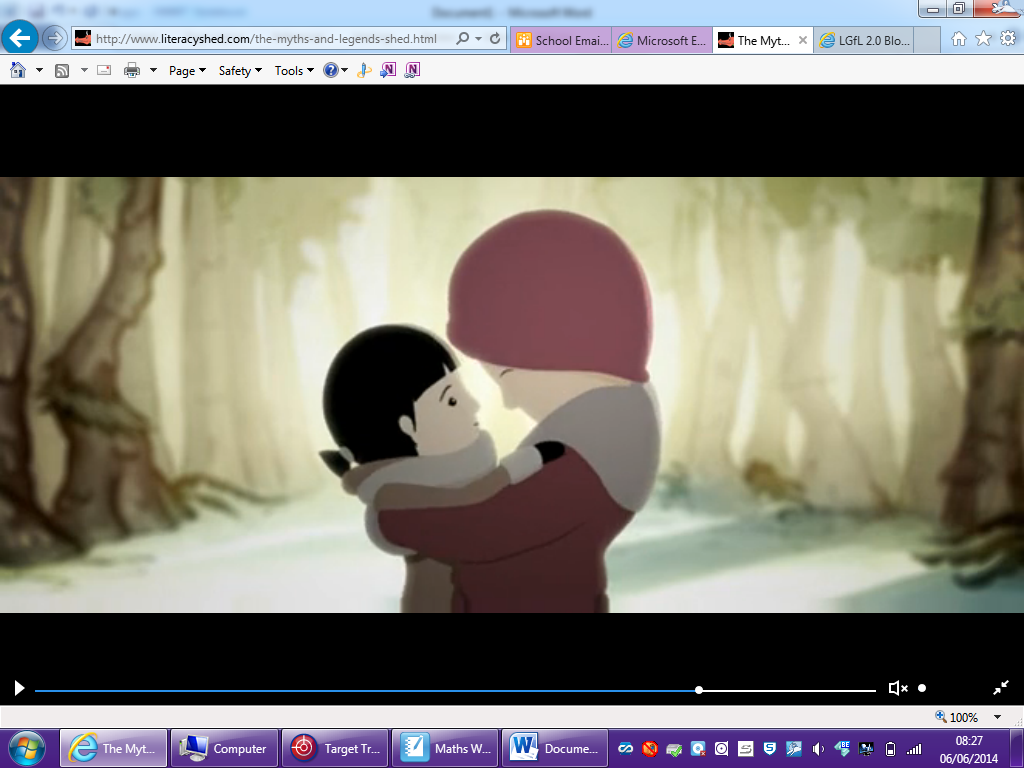 Forest	Jump	Rain	Fox	Ducks	Cat	Snow	Run	Car	Girl	MoonGames	Stars	HouseForest	Jump	Rain	Fox	Ducks	Cat	Snow	Run	Car	Girl	MoonGames	Stars	House